POTICANJE DRUŠTVENOG PODUZETNIŠTVAOperativni program „Učinkoviti ljudski potencijali“ 2014. – 2020.Europski socijalni fondDatum objave Poziva: 1.7.2016.Rok za dostavu projektnih prijedloga: 2.9.2016.Molimo Vas da prije ispunjavanja Obrasca pažljivo pročitate Upute za prijavitelje Obrazac pažljivo popunite i što je moguće jasnije da bi se mogla napraviti procjena kvalitete prijedloga projekta. Budite precizni i navedite dovoljno detalja koji će omogućiti jasnoću prijedloga. Molimo da obrazac popunite korištenjem računala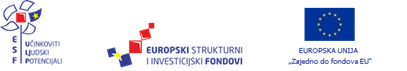 Naziv projekta:  _________________________________________________________________Naziv prijavitelja projekta:  ________________________________________________________(molimo označiti sa „x“)MPprijavitelj iz Skupine 1. prijavitelj iz Skupine 2. I.OPĆI PODACI O PRIJAVITELJU PROJEKTA OPĆI PODACI O PRIJAVITELJU PROJEKTA OPĆI PODACI O PRIJAVITELJU PROJEKTA OPĆI PODACI O PRIJAVITELJU PROJEKTA OPĆI PODACI O PRIJAVITELJU PROJEKTA OPĆI PODACI O PRIJAVITELJU PROJEKTA OPĆI PODACI O PRIJAVITELJU PROJEKTA OPĆI PODACI O PRIJAVITELJU PROJEKTA OPĆI PODACI O PRIJAVITELJU PROJEKTA OPĆI PODACI O PRIJAVITELJU PROJEKTA OPĆI PODACI O PRIJAVITELJU PROJEKTA OPĆI PODACI O PRIJAVITELJU PROJEKTA OPĆI PODACI O PRIJAVITELJU PROJEKTA OPĆI PODACI O PRIJAVITELJU PROJEKTA PODACI O ORGANIZACIJI – PRIJAVITELJU PROJEKTA KOJI NISU SADRŽANI U A OBRASCUPODACI O ORGANIZACIJI – PRIJAVITELJU PROJEKTA KOJI NISU SADRŽANI U A OBRASCUPODACI O ORGANIZACIJI – PRIJAVITELJU PROJEKTA KOJI NISU SADRŽANI U A OBRASCUPODACI O ORGANIZACIJI – PRIJAVITELJU PROJEKTA KOJI NISU SADRŽANI U A OBRASCUPODACI O ORGANIZACIJI – PRIJAVITELJU PROJEKTA KOJI NISU SADRŽANI U A OBRASCUPODACI O ORGANIZACIJI – PRIJAVITELJU PROJEKTA KOJI NISU SADRŽANI U A OBRASCUPODACI O ORGANIZACIJI – PRIJAVITELJU PROJEKTA KOJI NISU SADRŽANI U A OBRASCUPODACI O ORGANIZACIJI – PRIJAVITELJU PROJEKTA KOJI NISU SADRŽANI U A OBRASCUPODACI O ORGANIZACIJI – PRIJAVITELJU PROJEKTA KOJI NISU SADRŽANI U A OBRASCUPODACI O ORGANIZACIJI – PRIJAVITELJU PROJEKTA KOJI NISU SADRŽANI U A OBRASCUPODACI O ORGANIZACIJI – PRIJAVITELJU PROJEKTA KOJI NISU SADRŽANI U A OBRASCUPODACI O ORGANIZACIJI – PRIJAVITELJU PROJEKTA KOJI NISU SADRŽANI U A OBRASCUPODACI O ORGANIZACIJI – PRIJAVITELJU PROJEKTA KOJI NISU SADRŽANI U A OBRASCUPODACI O ORGANIZACIJI – PRIJAVITELJU PROJEKTA KOJI NISU SADRŽANI U A OBRASCU1.Godina osnutkaGodina osnutkaGodina osnutka2. Datum i godina upisa u matični registarDatum i godina upisa u matični registarDatum i godina upisa u matični registar3.3.Registarski brojRegistarski brojRegistarski broj3.Registrirana pri (naziv registracijskog tijela)Registrirana pri (naziv registracijskog tijela)Registrirana pri (naziv registracijskog tijela)4.Broj žiro-računa i naziv banke (IBAN)Broj žiro-računa i naziv banke (IBAN)Broj žiro-računa i naziv banke (IBAN)5.RNO (broj u Registru neprofitnih organizacija) –ako je primjenjivoRNO (broj u Registru neprofitnih organizacija) –ako je primjenjivoRNO (broj u Registru neprofitnih organizacija) –ako je primjenjivo6.Ciljevi osnivanja, sukladno  temeljnom aktuCiljevi osnivanja, sukladno  temeljnom aktuCiljevi osnivanja, sukladno  temeljnom aktu7.Svrha i područje djelovanjaSvrha i područje djelovanjaSvrha i područje djelovanja8.Djelatnost(i) organizacije, sukladno  temeljnom aktuDjelatnost(i) organizacije, sukladno  temeljnom aktuDjelatnost(i) organizacije, sukladno  temeljnom aktu11.Broj zaposlenih na dan prijave projekta (upisati broj)Broj zaposlenih na dan prijave projekta (upisati broj)Broj zaposlenih na dan prijave projekta (upisati broj)na određenona određenona određenona neodređenona neodređenona neodređeno12.Ukupno ostvareni prihod organizacije u godini koja prethodi godini raspisivanja poziva (upišite iznos)- ako je primjenjivoUkupno ostvareni prihod organizacije u godini koja prethodi godini raspisivanja poziva (upišite iznos)- ako je primjenjivoUkupno ostvareni prihod organizacije u godini koja prethodi godini raspisivanja poziva (upišite iznos)- ako je primjenjivo13.Od toga ostvareno od (upišite iznos) Od toga ostvareno od (upišite iznos) Od toga ostvareno od (upišite iznos) Od toga ostvareno od (upišite iznos) Od toga ostvareno od (upišite iznos) Od toga ostvareno od (upišite iznos) Od toga ostvareno od (upišite iznos) Od toga ostvareno od (upišite iznos) Od toga ostvareno od (upišite iznos) Od toga ostvareno od (upišite iznos) Od toga ostvareno od (upišite iznos) Od toga ostvareno od (upišite iznos) Od toga ostvareno od (upišite iznos) Od toga ostvareno od (upišite iznos) a)donacija državnog proračunadonacija državnog proračunadonacija državnog proračunab)donacija iz proračuna jedinica lokane i područne (regionalne) samoupravedonacija iz proračuna jedinica lokane i područne (regionalne) samoupravedonacija iz proračuna jedinica lokane i područne (regionalne) samoupravec)inozemnih vlada i međunarodnih organizacijainozemnih vlada i međunarodnih organizacijainozemnih vlada i međunarodnih organizacijad)trgovačkih društava i ostalih pravnih osobatrgovačkih društava i ostalih pravnih osobatrgovačkih društava i ostalih pravnih osobae)građana i kućanstavagrađana i kućanstavagrađana i kućanstavaf)povezanih neprofitnih organizacijapovezanih neprofitnih organizacijapovezanih neprofitnih organizacijag)prihoda od članarineprihoda od članarineprihoda od članarineh)prihoda iz EU fondovaprihoda iz EU fondovaprihoda iz EU fondova   i)prihoda od obavljanja gospodarske djelatnostiprihoda od obavljanja gospodarske djelatnostiprihoda od obavljanja gospodarske djelatnosti14.Broj ukupno odobrenih bespovratnih potpora u godini koja prethodi godini raspisivanja poziva )- ako je primjenjivoBroj ukupno odobrenih bespovratnih potpora u godini koja prethodi godini raspisivanja poziva )- ako je primjenjivoBroj ukupno odobrenih bespovratnih potpora u godini koja prethodi godini raspisivanja poziva )- ako je primjenjivoII.PODACI O PROJEKTU KOJI NISU SADRŽANI U A OBRASCUPODACI O PROJEKTU KOJI NISU SADRŽANI U A OBRASCUPODACI O PROJEKTU KOJI NISU SADRŽANI U A OBRASCUPODACI O PROJEKTU KOJI NISU SADRŽANI U A OBRASCUPODACI O PROJEKTU KOJI NISU SADRŽANI U A OBRASCUPODACI O PROJEKTU KOJI NISU SADRŽANI U A OBRASCUPODACI O PROJEKTU KOJI NISU SADRŽANI U A OBRASCUPODACI O PROJEKTU KOJI NISU SADRŽANI U A OBRASCUPODACI O PROJEKTU KOJI NISU SADRŽANI U A OBRASCUPODACI O PROJEKTU KOJI NISU SADRŽANI U A OBRASCUPODACI O PROJEKTU KOJI NISU SADRŽANI U A OBRASCUPODACI O PROJEKTU KOJI NISU SADRŽANI U A OBRASCUPODACI O PROJEKTU KOJI NISU SADRŽANI U A OBRASCUPODACI O PROJEKTU KOJI NISU SADRŽANI U A OBRASCU1.Navedite područje provedbe projekta (općina/grad i županija)Navedite područje provedbe projekta (općina/grad i županija)Navedite područje provedbe projekta (općina/grad i županija)Navedite područje provedbe projekta (općina/grad i županija)2.Opišite na koji način projekt doprinosi ostvarenju ciljeva utvrđenih Pozivom.Opišite na koji način projekt doprinosi ostvarenju ciljeva utvrđenih Pozivom.Opišite na koji način projekt doprinosi ostvarenju ciljeva utvrđenih Pozivom.Opišite na koji način projekt doprinosi ostvarenju ciljeva utvrđenih Pozivom.Opišite na koji način projekt doprinosi ostvarenju ciljeva utvrđenih Pozivom.Opišite na koji način projekt doprinosi ostvarenju ciljeva utvrđenih Pozivom.Opišite na koji način projekt doprinosi ostvarenju ciljeva utvrđenih Pozivom.Opišite na koji način projekt doprinosi ostvarenju ciljeva utvrđenih Pozivom.Opišite na koji način projekt doprinosi ostvarenju ciljeva utvrđenih Pozivom.Opišite na koji način projekt doprinosi ostvarenju ciljeva utvrđenih Pozivom.Opišite na koji način projekt doprinosi ostvarenju ciljeva utvrđenih Pozivom.Opišite na koji način projekt doprinosi ostvarenju ciljeva utvrđenih Pozivom.Opišite na koji način projekt doprinosi ostvarenju ciljeva utvrđenih Pozivom.Opišite na koji način projekt doprinosi ostvarenju ciljeva utvrđenih Pozivom.3.Tko su ciljane skupine (skupine na koju projektne aktivnosti izravno utječu) obuhvaćene projektom, njihov broj i struktura (npr. po dobi, spolu i sl.)? Na koji su način obuhvaćeni projektom? (molimo detaljan opis problema i potreba ciljnih skupina koji uključuje kvantitativne pokazatelje).Tko su ciljane skupine (skupine na koju projektne aktivnosti izravno utječu) obuhvaćene projektom, njihov broj i struktura (npr. po dobi, spolu i sl.)? Na koji su način obuhvaćeni projektom? (molimo detaljan opis problema i potreba ciljnih skupina koji uključuje kvantitativne pokazatelje).Tko su ciljane skupine (skupine na koju projektne aktivnosti izravno utječu) obuhvaćene projektom, njihov broj i struktura (npr. po dobi, spolu i sl.)? Na koji su način obuhvaćeni projektom? (molimo detaljan opis problema i potreba ciljnih skupina koji uključuje kvantitativne pokazatelje).Tko su ciljane skupine (skupine na koju projektne aktivnosti izravno utječu) obuhvaćene projektom, njihov broj i struktura (npr. po dobi, spolu i sl.)? Na koji su način obuhvaćeni projektom? (molimo detaljan opis problema i potreba ciljnih skupina koji uključuje kvantitativne pokazatelje).Tko su ciljane skupine (skupine na koju projektne aktivnosti izravno utječu) obuhvaćene projektom, njihov broj i struktura (npr. po dobi, spolu i sl.)? Na koji su način obuhvaćeni projektom? (molimo detaljan opis problema i potreba ciljnih skupina koji uključuje kvantitativne pokazatelje).Tko su ciljane skupine (skupine na koju projektne aktivnosti izravno utječu) obuhvaćene projektom, njihov broj i struktura (npr. po dobi, spolu i sl.)? Na koji su način obuhvaćeni projektom? (molimo detaljan opis problema i potreba ciljnih skupina koji uključuje kvantitativne pokazatelje).Tko su ciljane skupine (skupine na koju projektne aktivnosti izravno utječu) obuhvaćene projektom, njihov broj i struktura (npr. po dobi, spolu i sl.)? Na koji su način obuhvaćeni projektom? (molimo detaljan opis problema i potreba ciljnih skupina koji uključuje kvantitativne pokazatelje).Tko su ciljane skupine (skupine na koju projektne aktivnosti izravno utječu) obuhvaćene projektom, njihov broj i struktura (npr. po dobi, spolu i sl.)? Na koji su način obuhvaćeni projektom? (molimo detaljan opis problema i potreba ciljnih skupina koji uključuje kvantitativne pokazatelje).Tko su ciljane skupine (skupine na koju projektne aktivnosti izravno utječu) obuhvaćene projektom, njihov broj i struktura (npr. po dobi, spolu i sl.)? Na koji su način obuhvaćeni projektom? (molimo detaljan opis problema i potreba ciljnih skupina koji uključuje kvantitativne pokazatelje).Tko su ciljane skupine (skupine na koju projektne aktivnosti izravno utječu) obuhvaćene projektom, njihov broj i struktura (npr. po dobi, spolu i sl.)? Na koji su način obuhvaćeni projektom? (molimo detaljan opis problema i potreba ciljnih skupina koji uključuje kvantitativne pokazatelje).Tko su ciljane skupine (skupine na koju projektne aktivnosti izravno utječu) obuhvaćene projektom, njihov broj i struktura (npr. po dobi, spolu i sl.)? Na koji su način obuhvaćeni projektom? (molimo detaljan opis problema i potreba ciljnih skupina koji uključuje kvantitativne pokazatelje).Tko su ciljane skupine (skupine na koju projektne aktivnosti izravno utječu) obuhvaćene projektom, njihov broj i struktura (npr. po dobi, spolu i sl.)? Na koji su način obuhvaćeni projektom? (molimo detaljan opis problema i potreba ciljnih skupina koji uključuje kvantitativne pokazatelje).Tko su ciljane skupine (skupine na koju projektne aktivnosti izravno utječu) obuhvaćene projektom, njihov broj i struktura (npr. po dobi, spolu i sl.)? Na koji su način obuhvaćeni projektom? (molimo detaljan opis problema i potreba ciljnih skupina koji uključuje kvantitativne pokazatelje).Tko su ciljane skupine (skupine na koju projektne aktivnosti izravno utječu) obuhvaćene projektom, njihov broj i struktura (npr. po dobi, spolu i sl.)? Na koji su način obuhvaćeni projektom? (molimo detaljan opis problema i potreba ciljnih skupina koji uključuje kvantitativne pokazatelje).4.Opišite očekivani utjecaj projekta – na koji će način projekt utjecati na ciljnu skupinu i krajnje korisnike.Opišite očekivani utjecaj projekta – na koji će način projekt utjecati na ciljnu skupinu i krajnje korisnike.Opišite očekivani utjecaj projekta – na koji će način projekt utjecati na ciljnu skupinu i krajnje korisnike.Opišite očekivani utjecaj projekta – na koji će način projekt utjecati na ciljnu skupinu i krajnje korisnike.Opišite očekivani utjecaj projekta – na koji će način projekt utjecati na ciljnu skupinu i krajnje korisnike.Opišite očekivani utjecaj projekta – na koji će način projekt utjecati na ciljnu skupinu i krajnje korisnike.Opišite očekivani utjecaj projekta – na koji će način projekt utjecati na ciljnu skupinu i krajnje korisnike.Opišite očekivani utjecaj projekta – na koji će način projekt utjecati na ciljnu skupinu i krajnje korisnike.Opišite očekivani utjecaj projekta – na koji će način projekt utjecati na ciljnu skupinu i krajnje korisnike.Opišite očekivani utjecaj projekta – na koji će način projekt utjecati na ciljnu skupinu i krajnje korisnike.Opišite očekivani utjecaj projekta – na koji će način projekt utjecati na ciljnu skupinu i krajnje korisnike.Opišite očekivani utjecaj projekta – na koji će način projekt utjecati na ciljnu skupinu i krajnje korisnike.Opišite očekivani utjecaj projekta – na koji će način projekt utjecati na ciljnu skupinu i krajnje korisnike.Opišite očekivani utjecaj projekta – na koji će način projekt utjecati na ciljnu skupinu i krajnje korisnike.5Opišite mjerljive rezultate koje očekujete po završetku provođenja vašeg projekta.Opišite mjerljive rezultate koje očekujete po završetku provođenja vašeg projekta.Opišite mjerljive rezultate koje očekujete po završetku provođenja vašeg projekta.Opišite mjerljive rezultate koje očekujete po završetku provođenja vašeg projekta.Opišite mjerljive rezultate koje očekujete po završetku provođenja vašeg projekta.Opišite mjerljive rezultate koje očekujete po završetku provođenja vašeg projekta.Opišite mjerljive rezultate koje očekujete po završetku provođenja vašeg projekta.Opišite mjerljive rezultate koje očekujete po završetku provođenja vašeg projekta.Opišite mjerljive rezultate koje očekujete po završetku provođenja vašeg projekta.Opišite mjerljive rezultate koje očekujete po završetku provođenja vašeg projekta.Opišite mjerljive rezultate koje očekujete po završetku provođenja vašeg projekta.Opišite mjerljive rezultate koje očekujete po završetku provođenja vašeg projekta.Opišite mjerljive rezultate koje očekujete po završetku provođenja vašeg projekta.Opišite mjerljive rezultate koje očekujete po završetku provođenja vašeg projekta.6.Opišite glavne aktivnosti koje ćete provoditi, njihove nositelje, očekivane rezultate, vremensko razdoblje provedbe te koje ćete  metode primijeniti u provedbi projekta (po potrebi proširite tablicu).Opišite glavne aktivnosti koje ćete provoditi, njihove nositelje, očekivane rezultate, vremensko razdoblje provedbe te koje ćete  metode primijeniti u provedbi projekta (po potrebi proširite tablicu).Opišite glavne aktivnosti koje ćete provoditi, njihove nositelje, očekivane rezultate, vremensko razdoblje provedbe te koje ćete  metode primijeniti u provedbi projekta (po potrebi proširite tablicu).Opišite glavne aktivnosti koje ćete provoditi, njihove nositelje, očekivane rezultate, vremensko razdoblje provedbe te koje ćete  metode primijeniti u provedbi projekta (po potrebi proširite tablicu).Opišite glavne aktivnosti koje ćete provoditi, njihove nositelje, očekivane rezultate, vremensko razdoblje provedbe te koje ćete  metode primijeniti u provedbi projekta (po potrebi proširite tablicu).Opišite glavne aktivnosti koje ćete provoditi, njihove nositelje, očekivane rezultate, vremensko razdoblje provedbe te koje ćete  metode primijeniti u provedbi projekta (po potrebi proširite tablicu).Opišite glavne aktivnosti koje ćete provoditi, njihove nositelje, očekivane rezultate, vremensko razdoblje provedbe te koje ćete  metode primijeniti u provedbi projekta (po potrebi proširite tablicu).Opišite glavne aktivnosti koje ćete provoditi, njihove nositelje, očekivane rezultate, vremensko razdoblje provedbe te koje ćete  metode primijeniti u provedbi projekta (po potrebi proširite tablicu).Opišite glavne aktivnosti koje ćete provoditi, njihove nositelje, očekivane rezultate, vremensko razdoblje provedbe te koje ćete  metode primijeniti u provedbi projekta (po potrebi proširite tablicu).Opišite glavne aktivnosti koje ćete provoditi, njihove nositelje, očekivane rezultate, vremensko razdoblje provedbe te koje ćete  metode primijeniti u provedbi projekta (po potrebi proširite tablicu).Opišite glavne aktivnosti koje ćete provoditi, njihove nositelje, očekivane rezultate, vremensko razdoblje provedbe te koje ćete  metode primijeniti u provedbi projekta (po potrebi proširite tablicu).Opišite glavne aktivnosti koje ćete provoditi, njihove nositelje, očekivane rezultate, vremensko razdoblje provedbe te koje ćete  metode primijeniti u provedbi projekta (po potrebi proširite tablicu).Opišite glavne aktivnosti koje ćete provoditi, njihove nositelje, očekivane rezultate, vremensko razdoblje provedbe te koje ćete  metode primijeniti u provedbi projekta (po potrebi proširite tablicu).Opišite glavne aktivnosti koje ćete provoditi, njihove nositelje, očekivane rezultate, vremensko razdoblje provedbe te koje ćete  metode primijeniti u provedbi projekta (po potrebi proširite tablicu).AktivnostNositeljNositeljNositeljNositeljMetode provedbe aktivnostiMetode provedbe aktivnostiVremensko razdobljeVremensko razdobljeVremensko razdobljeVremensko razdobljeOčekivani rezultatiOčekivani rezultatiOčekivani rezultati1.2.... 7. Opišite na koji način će provedba planiranih aktivnosti doprinijeti horizontalnim temama (održivi razvoj, jednake        mogućnosti i nediskriminacija te ravnopravnost spolova). 7. Opišite na koji način će provedba planiranih aktivnosti doprinijeti horizontalnim temama (održivi razvoj, jednake        mogućnosti i nediskriminacija te ravnopravnost spolova). 7. Opišite na koji način će provedba planiranih aktivnosti doprinijeti horizontalnim temama (održivi razvoj, jednake        mogućnosti i nediskriminacija te ravnopravnost spolova). 7. Opišite na koji način će provedba planiranih aktivnosti doprinijeti horizontalnim temama (održivi razvoj, jednake        mogućnosti i nediskriminacija te ravnopravnost spolova). 7. Opišite na koji način će provedba planiranih aktivnosti doprinijeti horizontalnim temama (održivi razvoj, jednake        mogućnosti i nediskriminacija te ravnopravnost spolova). 7. Opišite na koji način će provedba planiranih aktivnosti doprinijeti horizontalnim temama (održivi razvoj, jednake        mogućnosti i nediskriminacija te ravnopravnost spolova). 7. Opišite na koji način će provedba planiranih aktivnosti doprinijeti horizontalnim temama (održivi razvoj, jednake        mogućnosti i nediskriminacija te ravnopravnost spolova). 7. Opišite na koji način će provedba planiranih aktivnosti doprinijeti horizontalnim temama (održivi razvoj, jednake        mogućnosti i nediskriminacija te ravnopravnost spolova). 7. Opišite na koji način će provedba planiranih aktivnosti doprinijeti horizontalnim temama (održivi razvoj, jednake        mogućnosti i nediskriminacija te ravnopravnost spolova). 7. Opišite na koji način će provedba planiranih aktivnosti doprinijeti horizontalnim temama (održivi razvoj, jednake        mogućnosti i nediskriminacija te ravnopravnost spolova). 7. Opišite na koji način će provedba planiranih aktivnosti doprinijeti horizontalnim temama (održivi razvoj, jednake        mogućnosti i nediskriminacija te ravnopravnost spolova). 7. Opišite na koji način će provedba planiranih aktivnosti doprinijeti horizontalnim temama (održivi razvoj, jednake        mogućnosti i nediskriminacija te ravnopravnost spolova). 7. Opišite na koji način će provedba planiranih aktivnosti doprinijeti horizontalnim temama (održivi razvoj, jednake        mogućnosti i nediskriminacija te ravnopravnost spolova). 7. Opišite na koji način će provedba planiranih aktivnosti doprinijeti horizontalnim temama (održivi razvoj, jednake        mogućnosti i nediskriminacija te ravnopravnost spolova). 7. Opišite na koji način će provedba planiranih aktivnosti doprinijeti horizontalnim temama (održivi razvoj, jednake        mogućnosti i nediskriminacija te ravnopravnost spolova).8.Voditeljica / voditelj projekta (upišite ime i prezime i priložite životopis na propisanom obrascu ukoliko životopis kao prilog obvezan sukladno Uputama za prijavitelje)Voditeljica / voditelj projekta (upišite ime i prezime i priložite životopis na propisanom obrascu ukoliko životopis kao prilog obvezan sukladno Uputama za prijavitelje)  9..Broj zaposlenih osoba koje sudjeluju u provedbi projekta i njihove uloge (navesti za sve organizacije)Broj zaposlenih osoba koje sudjeluju u provedbi projekta i njihove uloge (navesti za sve organizacije)   10.Vanjski/e stručni/e suradnici/ce koji/e sudjeluju u provedbi projekta (upisati ime, prezime i područje stručnog djelovanja)Vanjski/e stručni/e suradnici/ce koji/e sudjeluju u provedbi projekta (upisati ime, prezime i područje stručnog djelovanja)  11.Opišite dosadašnje aktivnosti vezane uz provedbu aktivnosti prema načelima društvenog poduzetništva i promicanja društvenog poduzetništva odnosno na koji način ispunjavate kriterij br. 2 iz Strategije razvoja društvenog poduzetništva u RH (za prijavitelje iz Skupine 1).Opišite na koji način ćete kroz provedbu projektnih aktivnosti odnosno ubuduće u poslovanju primjenjivati načela društvenog poduzetništva odnosno na koji način ćete ispuniti kriterij br. 2 iz Strategije razvoja društvenog poduzetništva u RH (za prijavitelje iz Skupine 2).Opišite dosadašnje aktivnosti vezane uz provedbu aktivnosti prema načelima društvenog poduzetništva i promicanja društvenog poduzetništva odnosno na koji način ispunjavate kriterij br. 2 iz Strategije razvoja društvenog poduzetništva u RH (za prijavitelje iz Skupine 1).Opišite na koji način ćete kroz provedbu projektnih aktivnosti odnosno ubuduće u poslovanju primjenjivati načela društvenog poduzetništva odnosno na koji način ćete ispuniti kriterij br. 2 iz Strategije razvoja društvenog poduzetništva u RH (za prijavitelje iz Skupine 2).Opišite dosadašnje aktivnosti vezane uz provedbu aktivnosti prema načelima društvenog poduzetništva i promicanja društvenog poduzetništva odnosno na koji način ispunjavate kriterij br. 2 iz Strategije razvoja društvenog poduzetništva u RH (za prijavitelje iz Skupine 1).Opišite na koji način ćete kroz provedbu projektnih aktivnosti odnosno ubuduće u poslovanju primjenjivati načela društvenog poduzetništva odnosno na koji način ćete ispuniti kriterij br. 2 iz Strategije razvoja društvenog poduzetništva u RH (za prijavitelje iz Skupine 2).Opišite dosadašnje aktivnosti vezane uz provedbu aktivnosti prema načelima društvenog poduzetništva i promicanja društvenog poduzetništva odnosno na koji način ispunjavate kriterij br. 2 iz Strategije razvoja društvenog poduzetništva u RH (za prijavitelje iz Skupine 1).Opišite na koji način ćete kroz provedbu projektnih aktivnosti odnosno ubuduće u poslovanju primjenjivati načela društvenog poduzetništva odnosno na koji način ćete ispuniti kriterij br. 2 iz Strategije razvoja društvenog poduzetništva u RH (za prijavitelje iz Skupine 2).Opišite dosadašnje aktivnosti vezane uz provedbu aktivnosti prema načelima društvenog poduzetništva i promicanja društvenog poduzetništva odnosno na koji način ispunjavate kriterij br. 2 iz Strategije razvoja društvenog poduzetništva u RH (za prijavitelje iz Skupine 1).Opišite na koji način ćete kroz provedbu projektnih aktivnosti odnosno ubuduće u poslovanju primjenjivati načela društvenog poduzetništva odnosno na koji način ćete ispuniti kriterij br. 2 iz Strategije razvoja društvenog poduzetništva u RH (za prijavitelje iz Skupine 2).Opišite dosadašnje aktivnosti vezane uz provedbu aktivnosti prema načelima društvenog poduzetništva i promicanja društvenog poduzetništva odnosno na koji način ispunjavate kriterij br. 2 iz Strategije razvoja društvenog poduzetništva u RH (za prijavitelje iz Skupine 1).Opišite na koji način ćete kroz provedbu projektnih aktivnosti odnosno ubuduće u poslovanju primjenjivati načela društvenog poduzetništva odnosno na koji način ćete ispuniti kriterij br. 2 iz Strategije razvoja društvenog poduzetništva u RH (za prijavitelje iz Skupine 2).Opišite dosadašnje aktivnosti vezane uz provedbu aktivnosti prema načelima društvenog poduzetništva i promicanja društvenog poduzetništva odnosno na koji način ispunjavate kriterij br. 2 iz Strategije razvoja društvenog poduzetništva u RH (za prijavitelje iz Skupine 1).Opišite na koji način ćete kroz provedbu projektnih aktivnosti odnosno ubuduće u poslovanju primjenjivati načela društvenog poduzetništva odnosno na koji način ćete ispuniti kriterij br. 2 iz Strategije razvoja društvenog poduzetništva u RH (za prijavitelje iz Skupine 2).Opišite dosadašnje aktivnosti vezane uz provedbu aktivnosti prema načelima društvenog poduzetništva i promicanja društvenog poduzetništva odnosno na koji način ispunjavate kriterij br. 2 iz Strategije razvoja društvenog poduzetništva u RH (za prijavitelje iz Skupine 1).Opišite na koji način ćete kroz provedbu projektnih aktivnosti odnosno ubuduće u poslovanju primjenjivati načela društvenog poduzetništva odnosno na koji način ćete ispuniti kriterij br. 2 iz Strategije razvoja društvenog poduzetništva u RH (za prijavitelje iz Skupine 2).Opišite dosadašnje aktivnosti vezane uz provedbu aktivnosti prema načelima društvenog poduzetništva i promicanja društvenog poduzetništva odnosno na koji način ispunjavate kriterij br. 2 iz Strategije razvoja društvenog poduzetništva u RH (za prijavitelje iz Skupine 1).Opišite na koji način ćete kroz provedbu projektnih aktivnosti odnosno ubuduće u poslovanju primjenjivati načela društvenog poduzetništva odnosno na koji način ćete ispuniti kriterij br. 2 iz Strategije razvoja društvenog poduzetništva u RH (za prijavitelje iz Skupine 2).Opišite dosadašnje aktivnosti vezane uz provedbu aktivnosti prema načelima društvenog poduzetništva i promicanja društvenog poduzetništva odnosno na koji način ispunjavate kriterij br. 2 iz Strategije razvoja društvenog poduzetništva u RH (za prijavitelje iz Skupine 1).Opišite na koji način ćete kroz provedbu projektnih aktivnosti odnosno ubuduće u poslovanju primjenjivati načela društvenog poduzetništva odnosno na koji način ćete ispuniti kriterij br. 2 iz Strategije razvoja društvenog poduzetništva u RH (za prijavitelje iz Skupine 2).Opišite dosadašnje aktivnosti vezane uz provedbu aktivnosti prema načelima društvenog poduzetništva i promicanja društvenog poduzetništva odnosno na koji način ispunjavate kriterij br. 2 iz Strategije razvoja društvenog poduzetništva u RH (za prijavitelje iz Skupine 1).Opišite na koji način ćete kroz provedbu projektnih aktivnosti odnosno ubuduće u poslovanju primjenjivati načela društvenog poduzetništva odnosno na koji način ćete ispuniti kriterij br. 2 iz Strategije razvoja društvenog poduzetništva u RH (za prijavitelje iz Skupine 2).Opišite dosadašnje aktivnosti vezane uz provedbu aktivnosti prema načelima društvenog poduzetništva i promicanja društvenog poduzetništva odnosno na koji način ispunjavate kriterij br. 2 iz Strategije razvoja društvenog poduzetništva u RH (za prijavitelje iz Skupine 1).Opišite na koji način ćete kroz provedbu projektnih aktivnosti odnosno ubuduće u poslovanju primjenjivati načela društvenog poduzetništva odnosno na koji način ćete ispuniti kriterij br. 2 iz Strategije razvoja društvenog poduzetništva u RH (za prijavitelje iz Skupine 2).Opišite dosadašnje aktivnosti vezane uz provedbu aktivnosti prema načelima društvenog poduzetništva i promicanja društvenog poduzetništva odnosno na koji način ispunjavate kriterij br. 2 iz Strategije razvoja društvenog poduzetništva u RH (za prijavitelje iz Skupine 1).Opišite na koji način ćete kroz provedbu projektnih aktivnosti odnosno ubuduće u poslovanju primjenjivati načela društvenog poduzetništva odnosno na koji način ćete ispuniti kriterij br. 2 iz Strategije razvoja društvenog poduzetništva u RH (za prijavitelje iz Skupine 2).Opišite dosadašnje aktivnosti vezane uz provedbu aktivnosti prema načelima društvenog poduzetništva i promicanja društvenog poduzetništva odnosno na koji način ispunjavate kriterij br. 2 iz Strategije razvoja društvenog poduzetništva u RH (za prijavitelje iz Skupine 1).Opišite na koji način ćete kroz provedbu projektnih aktivnosti odnosno ubuduće u poslovanju primjenjivati načela društvenog poduzetništva odnosno na koji način ćete ispuniti kriterij br. 2 iz Strategije razvoja društvenog poduzetništva u RH (za prijavitelje iz Skupine 2).  12.Kako i zašto je došlo do povezivanja partnerskih organizacija koje prijavljuju ovaj zajednički projekt (ako je primjenjivo)?Kako i zašto je došlo do povezivanja partnerskih organizacija koje prijavljuju ovaj zajednički projekt (ako je primjenjivo)?Kako i zašto je došlo do povezivanja partnerskih organizacija koje prijavljuju ovaj zajednički projekt (ako je primjenjivo)?Kako i zašto je došlo do povezivanja partnerskih organizacija koje prijavljuju ovaj zajednički projekt (ako je primjenjivo)?Kako i zašto je došlo do povezivanja partnerskih organizacija koje prijavljuju ovaj zajednički projekt (ako je primjenjivo)?Kako i zašto je došlo do povezivanja partnerskih organizacija koje prijavljuju ovaj zajednički projekt (ako je primjenjivo)?Kako i zašto je došlo do povezivanja partnerskih organizacija koje prijavljuju ovaj zajednički projekt (ako je primjenjivo)?Kako i zašto je došlo do povezivanja partnerskih organizacija koje prijavljuju ovaj zajednički projekt (ako je primjenjivo)?Kako i zašto je došlo do povezivanja partnerskih organizacija koje prijavljuju ovaj zajednički projekt (ako je primjenjivo)?Kako i zašto je došlo do povezivanja partnerskih organizacija koje prijavljuju ovaj zajednički projekt (ako je primjenjivo)?Kako i zašto je došlo do povezivanja partnerskih organizacija koje prijavljuju ovaj zajednički projekt (ako je primjenjivo)?Kako i zašto je došlo do povezivanja partnerskih organizacija koje prijavljuju ovaj zajednički projekt (ako je primjenjivo)?Kako i zašto je došlo do povezivanja partnerskih organizacija koje prijavljuju ovaj zajednički projekt (ako je primjenjivo)?Kako i zašto je došlo do povezivanja partnerskih organizacija koje prijavljuju ovaj zajednički projekt (ako je primjenjivo)?  13.Opišite ulogu/doprinos partnerske(ih) organizacije(a) u provedbi projekta (ako je primjenjivo).Opišite ulogu/doprinos partnerske(ih) organizacije(a) u provedbi projekta (ako je primjenjivo).Opišite ulogu/doprinos partnerske(ih) organizacije(a) u provedbi projekta (ako je primjenjivo).Opišite ulogu/doprinos partnerske(ih) organizacije(a) u provedbi projekta (ako je primjenjivo).Opišite ulogu/doprinos partnerske(ih) organizacije(a) u provedbi projekta (ako je primjenjivo).Opišite ulogu/doprinos partnerske(ih) organizacije(a) u provedbi projekta (ako je primjenjivo).Opišite ulogu/doprinos partnerske(ih) organizacije(a) u provedbi projekta (ako je primjenjivo).Opišite ulogu/doprinos partnerske(ih) organizacije(a) u provedbi projekta (ako je primjenjivo).Opišite ulogu/doprinos partnerske(ih) organizacije(a) u provedbi projekta (ako je primjenjivo).Opišite ulogu/doprinos partnerske(ih) organizacije(a) u provedbi projekta (ako je primjenjivo).Opišite ulogu/doprinos partnerske(ih) organizacije(a) u provedbi projekta (ako je primjenjivo).Opišite ulogu/doprinos partnerske(ih) organizacije(a) u provedbi projekta (ako je primjenjivo).Opišite ulogu/doprinos partnerske(ih) organizacije(a) u provedbi projekta (ako je primjenjivo).Opišite ulogu/doprinos partnerske(ih) organizacije(a) u provedbi projekta (ako je primjenjivo).III.VREDNOVANJE REZULTATA VREDNOVANJE REZULTATA VREDNOVANJE REZULTATA VREDNOVANJE REZULTATA VREDNOVANJE REZULTATA VREDNOVANJE REZULTATA VREDNOVANJE REZULTATA VREDNOVANJE REZULTATA VREDNOVANJE REZULTATA VREDNOVANJE REZULTATA VREDNOVANJE REZULTATA VREDNOVANJE REZULTATA VREDNOVANJE REZULTATA VREDNOVANJE REZULTATA 1. Opišite na koji će se način izvršiti praćenje i vrednovanje postignuća rezultata projekta i njegovog utjecaja na ispunjavanje ciljeva Poziva.Opišite na koji će se način izvršiti praćenje i vrednovanje postignuća rezultata projekta i njegovog utjecaja na ispunjavanje ciljeva Poziva.Opišite na koji će se način izvršiti praćenje i vrednovanje postignuća rezultata projekta i njegovog utjecaja na ispunjavanje ciljeva Poziva.Opišite na koji će se način izvršiti praćenje i vrednovanje postignuća rezultata projekta i njegovog utjecaja na ispunjavanje ciljeva Poziva.Opišite na koji će se način izvršiti praćenje i vrednovanje postignuća rezultata projekta i njegovog utjecaja na ispunjavanje ciljeva Poziva.Opišite na koji će se način izvršiti praćenje i vrednovanje postignuća rezultata projekta i njegovog utjecaja na ispunjavanje ciljeva Poziva.Opišite na koji će se način izvršiti praćenje i vrednovanje postignuća rezultata projekta i njegovog utjecaja na ispunjavanje ciljeva Poziva.Opišite na koji će se način izvršiti praćenje i vrednovanje postignuća rezultata projekta i njegovog utjecaja na ispunjavanje ciljeva Poziva.Opišite na koji će se način izvršiti praćenje i vrednovanje postignuća rezultata projekta i njegovog utjecaja na ispunjavanje ciljeva Poziva.Opišite na koji će se način izvršiti praćenje i vrednovanje postignuća rezultata projekta i njegovog utjecaja na ispunjavanje ciljeva Poziva.Opišite na koji će se način izvršiti praćenje i vrednovanje postignuća rezultata projekta i njegovog utjecaja na ispunjavanje ciljeva Poziva.Opišite na koji će se način izvršiti praćenje i vrednovanje postignuća rezultata projekta i njegovog utjecaja na ispunjavanje ciljeva Poziva.Opišite na koji će se način izvršiti praćenje i vrednovanje postignuća rezultata projekta i njegovog utjecaja na ispunjavanje ciljeva Poziva.Opišite na koji će se način izvršiti praćenje i vrednovanje postignuća rezultata projekta i njegovog utjecaja na ispunjavanje ciljeva Poziva.Ime i prezime voditelja/voditeljice projekta (u organizaciji – prijavitelju)Ime i prezime osobe ovlaštene za zastupanje (u organizaciji – prijavitelju)PotpisPotpis U,201_.